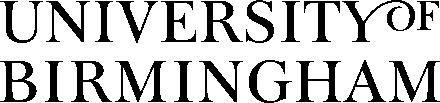 Sarah Hawkins Award for Young Adult CarersApplication FormInstructions for ApplicantPlease complete Parts 1, 2 and 3 of this form and then ask a relevant professional to complete section 4 to verify your status and application - you could ask a teacher who knew you well at school/sixth form, Pastoral Manager, Social Worker or Professional Staff member at a Young Carers Charity or Organisation to do this. This person must not be a relative. To submit your application please send your completed application form to Jess Beider, Outreach Officer, University of Birmingham, Edgbaston, Birmingham, B15 2TT or email the form to: j.beider@bham.ac.uk The deadline for this is:  Friday 18th January 2019 at 4pmPart 1Ethnic Origin (please tick)Part  2		All data collected on this application form will be stored in accordance with the Data Protection Act by the University ofBirmingham and used for contact, selection and monitoring purposes and to administer and manage your application.Part 3:All data collected on this application form will be stored in accordance with the Data Protection Act by the University ofBirmingham and used for contact, selection and monitoring purposes and to administer and manage your application.Part 4: Please ask a relevant professional to completeQualifications student is working towardsPlease use this part of the form to provide any detail specific to the candidate’s family background or circumstances that may be relevant to this scholarship application.  Please state whether the candidate has your full recommendation for the scholarship.This application must be approved by the relevant professionalPlease return this form by Friday 18th January 2019 at 4pm and send it to Jess Beider at: j.beider@bham.ac.uk or post it to: Jess Beider, Assistant Outreach Officer, University of Birmingham, Edgbaston, Birmingham, B15 2TTAll data collected on this application form will be stored in accordance with the Data Protection Act by the University of Birmingham and used for contact, selection and monitoring purposes and to administer and manage your application.FOR OFFICE USE ONLYFOR OFFICE USE ONLYFirst NameSurnameHome AddressHome PostcodeDate of BirthHome Phone NumberMobile numberEmail Gender M/FDegree ProgrammeStudent NumberCurrent Year of StudyWhite BritishWhite IrishWhite OtherAsian IndianAsian PakistaniAsian BangladeshiAsian OtherChineseBlack CaribbeanBlack OtherMixed White & Black CaribbeanMixed White & Black AfricanMixed White & AsianMixed OtherOther (Please state)Please indicate what your parents/guardians do for a living.  If they are unemployed, unable to work or retired, please state this and list their last job.Please indicate what your parents/guardians do for a living.  If they are unemployed, unable to work or retired, please state this and list their last job.Parent/Guardian 1:  Parent/Guardian 2:  Please respond to the following statements YESNODid either of your parents/guardians go to university? Please confirm which band your household falls under:  Less than £25,000 	   Between £25,001 and £42,600  Over £42,600  Less than £25,000 	   Between £25,001 and £42,600  Over £42,600Applicant signature 	Date Please use an additional sheet if necessaryPlease tick as appropriateYesNoFurther detailsCan you confirm that the student is a young adult carer? Is the supporting statement accurate to the best of your knowledge?How long have you known the applicant? Full Name Job TitleEmployerRelationship to applicantEmailTelephoneSignatureDate